Coloriage mandala tortue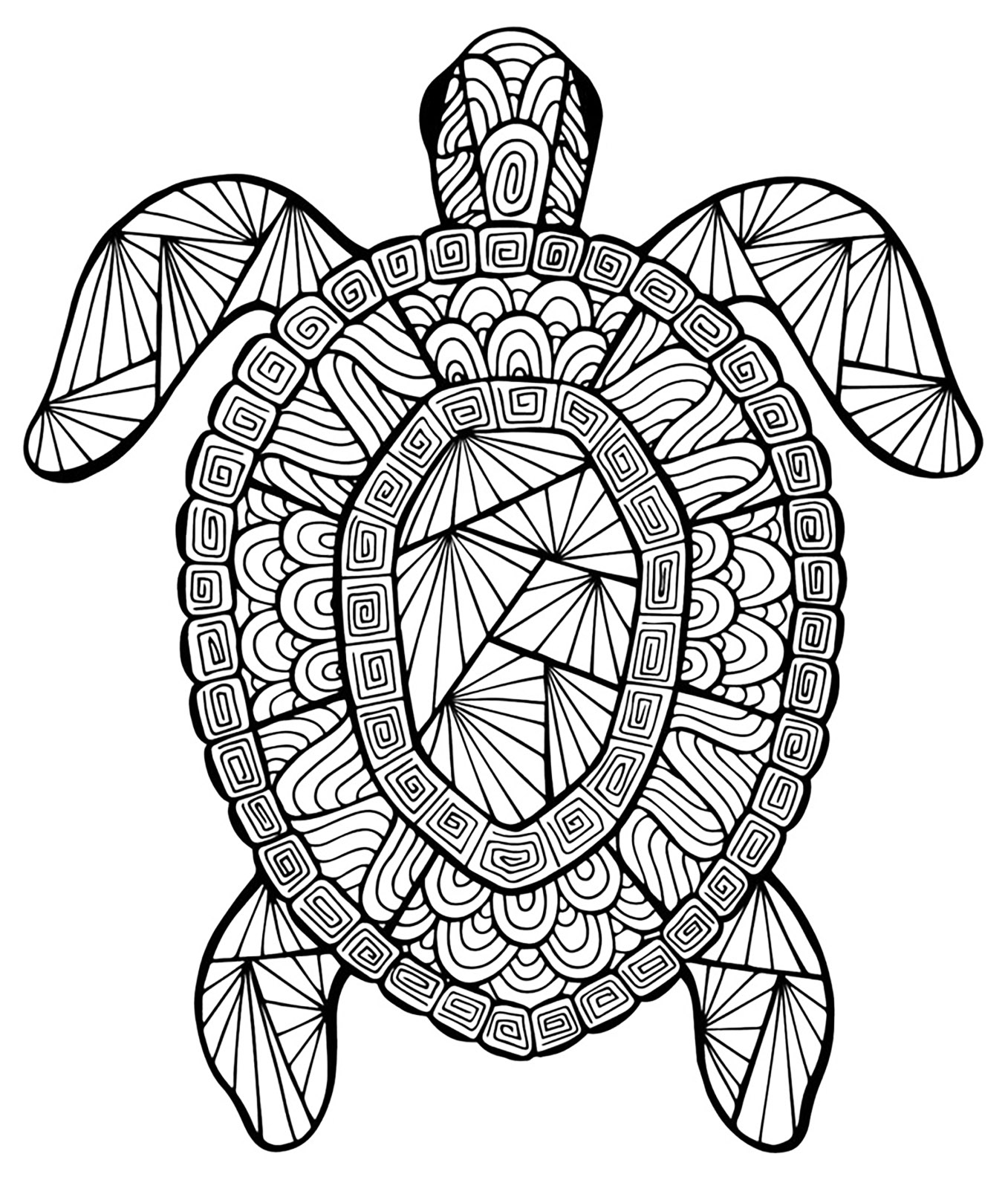 